Nomor 		:  1141/Un.03/KS.01.7/03/2019				26 Maret 2019Lampiran 	:  1 (satu) bendelPerihal 		:  Permintaan Informasi Harga Barang						Kepada Yth. ............................................................................................di‘- T e m p a t – Dengan hormat,Sehubungan rencana realisasi pelaksanaan pekerjaan Persediaan Pemeliharaan Gedung dan Bangunan UIN Maulana Malik Ibrahim Malang Tahun Aggaran 2019, bersama ini kami bermaksud agar perusahaan saudara memberikan informasi tentang harga barang sesuai dengan Rencana Anggaran Biaya (RAB) yang kami lampirkan dalam surat ini.Informasi harga yang saudara berikan akan menjadi perhitungan untuk menentukan Harga Perkiraan Sendiri (HPS).Kami harap informasi harga barang dapat kami terima paling lambat pada :Hari /tanggal 		: Kamis, 28 Maret 2019Pukul			: 15.00 WIBTempat 		: Unit Layanan Pengadaan Lantai II Gedung Rektorat   UIN Maliki Malang, Jl. Gajayana 50 Malangatau penawaran tersebut bisa dikirim via e-mail ke : ulp@uin-malang.ac.id / ulp_uinmalang@kemenag.go.id dalam file berformat excel (.xls).Ditujukan kepada :Pejabat Pembuat Komitmen Kantor PusatUIN Maulana Malik Ibrahim MalangJl. Gajayana No. 50 MalangDemikian atas perhatian dan kerjasamanya yang baik, kami sampaikan terima kasih.Pejabat Pembuat Komitmen,Nur FaridaLampiran    	: Surat Permintaan Informasi Harga BarangNomor		: 1141/Un.03/KS.01.7/03/2019Tanggal 	: 26 Maret 2019Tentang	:  Pekerjaan 		 :  Persediaan Pemeliharaan Gedung dan BangunanLokasi				:  UIN Maulana Malik Ibrahim MalangTahun Anggaran 	:  2019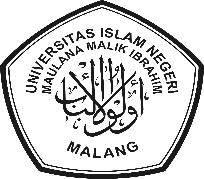 KEMENTERIAN AGAMA REPUBLIK INDONESIAUNIVERSITAS ISLAM NEGERI MAULANA MALIK IBRAHIM MALANGJalan Gajayana 50 Malang 65144,Telepon (0341) 551354, Faksimile (0341) 572533Website : www.uin-malang.ac.id Email : info@uin-malang.ac.id NoNama BarangMerkVolSatuanHarga Satuan (Rp.)Jumlah Harga (Rp.)Jumlah Harga (Rp.)Lampu LED 27 WattPhilips500Buah………………………………………Lampu LED 10 WattPhilips300Buah………………………………………Saklar Isi 1Broco200Buah………………………………………Stop Kontak Isi 1Broco200Buah………………………………………Box Stop Kontak dan Saklar-400Buah………………………………………Fisher S-6 + sekrup/baut-10Doz………………………………………Fitting Lampu Broco 12101Broco200Buah………………………………………Saklar + Stop kontakBroco50Buah………………………………………Lampu Tornado 24 WattPhilips50Buah………………………………………Lampu TL-E bulat 22 WattPhilips50Buah………………………………………Lampu TL Panjang 18 WattPhilips25Buah………………………………………Lampu TL Panjang 36 WattPhilips225Buah………………………………………JumlahJumlahJumlahJumlahJumlahJumlahJumlah……………PPNPPNPPNPPNPPNPPNPPN……………TotalTotalTotalTotalTotalTotalTotal……………Terbilang :Terbilang :Terbilang :Terbilang :Terbilang :Terbilang :Terbilang :Terbilang :